ФГКОУ МКК «Пансион воспитанниц Министерства обороны  РФ»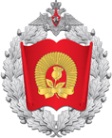 VIII Научно-практическая конференция «Взгляд в будущее»«Наука в современном мире»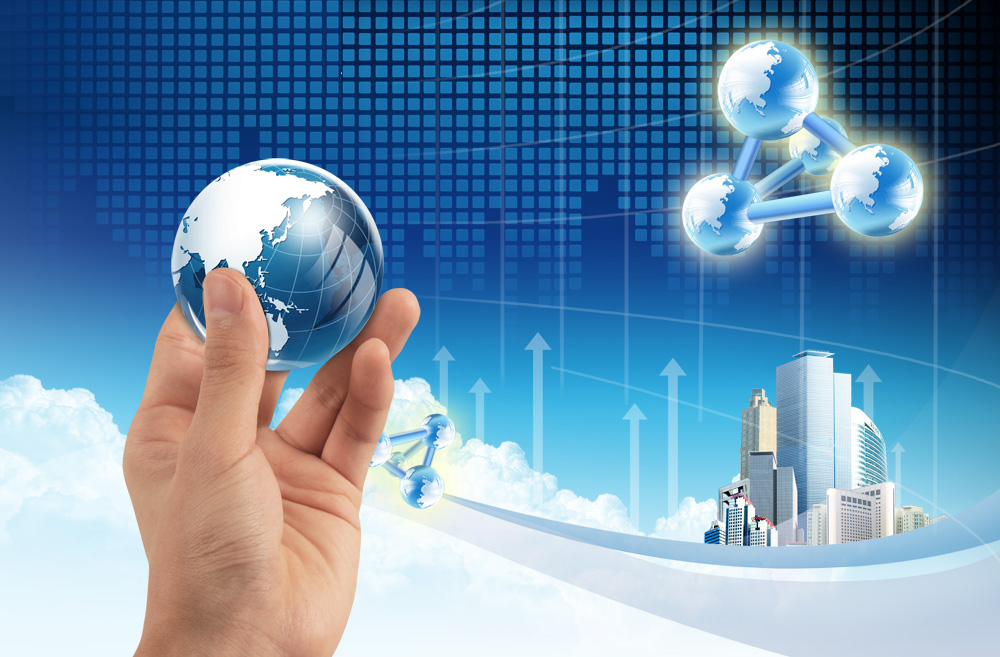 Место проведения: г. Москва, ул. Поликарпова д. 21; тел./факс: 8(495)-946-02-95Время проведения: 31 марта, 10.00-18.002016 год31 марта 2016 года31 марта 2016 года31 марта 2016 года9.30Встреча гостей9.30 -10.00Регистрация гостей КонференцииХолл перед многофункциональным залом10.00 -10.30Торжественное открытие VIII НПК «Взгляд в будущее»- приветственное слово Л.Максимовой, начальника Пансиона, кандидата филологических  наук, члена Союза журналистов РФМногофункциональный зал10.30-13.30Работа секций:Математика и информационные технологии Естественные наукиИстория и обществознание «КЛИО»География «Горизонт»Филология и литературоведениеЛингвистическая секцияИскусство и технологииФизическая культура и спортСоциальные науки«Наследие Капицы»Участвуют воспитанницы 7-11 классов Учебные кабинеты13.30-14.00ОбедСтоловая 14.00-15.30Работа жюри по подведению итогов  КонференцииУчебные кабинеты15.30-16.00Перерыв16.00-18.00Пленарное заседание Презентация исследовательских и проектных работ победителей Торжественное закрытие конференцииМногофункциональный зал